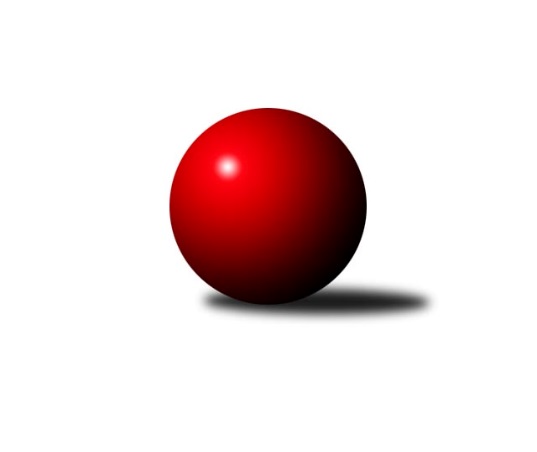 Č.5Ročník 2019/2020	10.11.2019Nejlepšího výkonu v tomto kole: 1646 dosáhlo družstvo: TJ Kovohutě Břidličná ˝B˝Meziokresní přebor-Bruntál, Opava 2019/2020Výsledky 5. kolaSouhrnný přehled výsledků:KS Moravský Beroun B	- TJ Horní Benešov ˝E˝	6:4	1615:1608		4.11.TJ Sokol Chvalíkovice ˝B˝	- TJ Kovohutě Břidličná ˝C˝	6:4	1586:1581		4.11.RSSK OSIR Raciborz	- KK Minerva Opava ˝B˝	10:0	1603:1507		4.11.KK Minerva Opava ˝C˝	- TJ Kovohutě Břidličná ˝B˝	4:6	1579:1646		4.11.TJ Jiskra Rýmařov ˝C˝	- TJ Opava ˝C˝		dohrávka		14.11.RSSK OSIR Raciborz	- KK Minerva Opava ˝C˝	8:2	1540:1188		3.11.Tabulka družstev:	1.	TJ Horní Benešov ˝E˝	5	4	0	1	38 : 12 	 	 1630	8	2.	RSSK OSIR Raciborz	5	4	0	1	38 : 12 	 	 1578	8	3.	TJ Jiskra Rýmařov ˝C˝	4	3	0	1	26 : 14 	 	 1634	6	4.	KS Moravský Beroun B	5	3	0	2	24 : 26 	 	 1526	6	5.	TJ Sokol Chvalíkovice ˝B˝	5	3	0	2	24 : 26 	 	 1488	6	6.	KK Minerva Opava ˝B˝	5	2	0	3	24 : 26 	 	 1535	4	7.	TJ Kovohutě Břidličná ˝B˝	5	2	0	3	18 : 32 	 	 1540	4	8.	TJ Opava ˝C˝	4	1	0	3	16 : 24 	 	 1415	2	9.	KK Minerva Opava ˝C˝	5	1	0	4	18 : 32 	 	 1362	2	10.	TJ Kovohutě Břidličná ˝C˝	5	1	0	4	14 : 36 	 	 1542	2Podrobné výsledky kola:	 KS Moravský Beroun B	1615	6:4	1608	TJ Horní Benešov ˝E˝	Miroslav Janalík	 	 181 	 215 		396 	 0:2 	 398 	 	210 	 188		Daniel Duškevič	Mária Machalová	 	 210 	 211 		421 	 2:0 	 384 	 	210 	 174		Roman Swaczyna	Daniel Herold	 	 203 	 197 		400 	 2:0 	 388 	 	214 	 174		Miroslav Petřek st.	Jiří Machala	 	 211 	 187 		398 	 0:2 	 438 	 	224 	 214		Zdeněk Janákrozhodčí: Nejlepší výkon utkání: 438 - Zdeněk Janák	 TJ Sokol Chvalíkovice ˝B˝	1586	6:4	1581	TJ Kovohutě Břidličná ˝C˝	Daniel Beinhauer	 	 179 	 191 		370 	 0:2 	 374 	 	167 	 207		Miroslav Smékal	Marek Hrbáč	 	 173 	 182 		355 	 0:2 	 366 	 	169 	 197		Ladislav Stárek	Denis Vítek	 	 217 	 208 		425 	 2:0 	 419 	 	197 	 222		Pavel Veselka	Dalibor Krejčiřík	 	 204 	 232 		436 	 2:0 	 422 	 	215 	 207		Jiří Procházkarozhodčí: Nejlepší výkon utkání: 436 - Dalibor Krejčiřík	 RSSK OSIR Raciborz	1603	10:0	1507	KK Minerva Opava ˝B˝	Artur Tokarski	 	 177 	 203 		380 	 2:0 	 355 	 	195 	 160		Josef Plšek	Jerzy Kwasny	 	 193 	 210 		403 	 2:0 	 372 	 	186 	 186		Karel Vágner	Krzysztof Wróblewski	 	 197 	 220 		417 	 2:0 	 385 	 	187 	 198		Zdeněk Štohanzl	Mariusz Gierczak	 	 200 	 203 		403 	 2:0 	 395 	 	189 	 206		Karel Kratochvílrozhodčí: Nejlepší výkon utkání: 417 - Krzysztof Wróblewski	 KK Minerva Opava ˝C˝	1579	4:6	1646	TJ Kovohutě Břidličná ˝B˝	Gabriela Beinhauerová	 	 204 	 227 		431 	 2:0 	 415 	 	186 	 229		Anna Dosedělová	Matěj Pavlík	 	 198 	 204 		402 	 2:0 	 401 	 	217 	 184		Josef Kočař	Stanislav Troják *1	 	 178 	 174 		352 	 0:2 	 426 	 	224 	 202		Jaroslav Zelinka	Zuzana Šafránková	 	 196 	 198 		394 	 0:2 	 404 	 	208 	 196		Leoš Řepkarozhodčí: střídání: *1 od 51. hodu Jaroslav PelikánNejlepší výkon utkání: 431 - Gabriela Beinhauerová	 RSSK OSIR Raciborz	1540	8:2	1188	KK Minerva Opava ˝C˝	Artur Tokarski	 	 176 	 179 		355 	 0:2 	 363 	 	182 	 181		Gabriela Beinhauerová	Jerzy Kwasny	 	 194 	 207 		401 	 2:0 	 268 	 	151 	 117		Stanislav Troják	Krzysztof Wróblewski	 	 189 	 191 		380 	 2:0 	 328 	 	167 	 161		Matěj Pavlík	Mariusz Gierczak	 	 224 	 180 		404 	 2:0 	 229 	 	102 	 127		Jaroslav Pelikánrozhodčí: Nejlepší výkon utkání: 404 - Mariusz GierczakPořadí jednotlivců:	jméno hráče	družstvo	celkem	plné	dorážka	chyby	poměr kuž.	Maximum	1.	Jiří Procházka 	TJ Kovohutě Břidličná ˝C˝	429.38	293.8	135.6	6.6	4/4	(488)	2.	Zdeněk Janák 	TJ Horní Benešov ˝E˝	426.17	286.2	140.0	4.3	3/3	(446)	3.	Petr Dankovič 	TJ Horní Benešov ˝E˝	423.50	293.0	130.5	6.8	2/3	(433)	4.	Mariusz Gierczak 	RSSK OSIR Raciborz	419.56	288.0	131.6	4.6	3/3	(448)	5.	Pavel Švan 	TJ Jiskra Rýmařov ˝C˝	413.25	288.0	125.3	7.0	4/4	(452)	6.	Stanislav Lichnovský 	TJ Jiskra Rýmařov ˝C˝	413.00	286.5	126.5	9.5	4/4	(475)	7.	Mária Machalová 	KS Moravský Beroun B	408.67	287.0	121.7	9.8	3/3	(437)	8.	Anna Dosedělová 	TJ Kovohutě Břidličná ˝B˝	407.50	285.0	122.5	10.5	4/4	(425)	9.	Krzysztof Wróblewski 	RSSK OSIR Raciborz	406.50	280.5	126.0	6.7	3/3	(433)	10.	Jaroslav Zelinka 	TJ Kovohutě Břidličná ˝B˝	406.50	280.8	125.8	6.5	4/4	(435)	11.	Daniel Duškevič 	TJ Horní Benešov ˝E˝	405.22	281.4	123.8	9.6	3/3	(448)	12.	Pavel Přikryl 	TJ Jiskra Rýmařov ˝C˝	405.00	285.3	119.8	9.0	4/4	(423)	13.	Miroslav Langer 	TJ Jiskra Rýmařov ˝C˝	402.75	286.0	116.8	10.5	4/4	(442)	14.	Slawomir Holynski 	RSSK OSIR Raciborz	401.50	286.0	115.5	8.5	2/3	(426)	15.	Karel Kratochvíl 	KK Minerva Opava ˝B˝	400.67	277.7	123.0	5.7	3/3	(431)	16.	Miroslav Zálešák 	KS Moravský Beroun B	399.25	275.0	124.3	7.5	2/3	(401)	17.	Denis Vítek 	TJ Sokol Chvalíkovice ˝B˝	398.33	270.7	127.7	8.2	3/3	(425)	18.	Zdeněk Štohanzl 	KK Minerva Opava ˝B˝	398.00	279.0	119.0	9.0	2/3	(427)	19.	Roman Swaczyna 	TJ Horní Benešov ˝E˝	393.11	280.1	113.0	9.9	3/3	(436)	20.	Artur Tokarski 	RSSK OSIR Raciborz	391.83	266.3	125.5	7.7	2/3	(413)	21.	Gabriela Beinhauerová 	KK Minerva Opava ˝C˝	391.50	275.9	115.6	9.5	4/4	(433)	22.	Jiří Machala 	KS Moravský Beroun B	390.00	289.0	101.0	12.8	2/3	(426)	23.	Daniel Herold 	KS Moravský Beroun B	388.83	275.5	113.3	11.7	3/3	(411)	24.	Miroslav Petřek  st.	TJ Horní Benešov ˝E˝	388.00	282.5	105.5	14.5	2/3	(388)	25.	Vladislav Kobelár 	TJ Opava ˝C˝	387.67	266.0	121.7	8.5	3/3	(412)	26.	Pavel Veselka 	TJ Kovohutě Břidličná ˝C˝	386.38	273.9	112.5	11.3	4/4	(419)	27.	Dalibor Krejčiřík 	TJ Sokol Chvalíkovice ˝B˝	385.33	283.2	102.2	12.5	3/3	(436)	28.	Daniel Beinhauer 	TJ Sokol Chvalíkovice ˝B˝	381.11	270.0	111.1	9.3	3/3	(401)	29.	Josef Plšek 	KK Minerva Opava ˝B˝	380.22	269.9	110.3	9.0	3/3	(415)	30.	Renáta Smijová 	KK Minerva Opava ˝B˝	375.25	261.8	113.5	7.8	2/3	(428)	31.	Miroslav Smékal 	TJ Kovohutě Břidličná ˝C˝	372.75	263.5	109.3	9.8	4/4	(394)	32.	Josef Kočař 	TJ Kovohutě Břidličná ˝B˝	367.88	273.3	94.6	12.4	4/4	(401)	33.	Ladislav Stárek 	TJ Kovohutě Břidličná ˝C˝	367.75	274.5	93.3	11.8	4/4	(378)	34.	Karel Vágner 	KK Minerva Opava ˝B˝	367.67	271.7	96.0	7.0	3/3	(377)	35.	Ivana Hajznerová 	KS Moravský Beroun B	358.50	269.5	89.0	20.0	2/3	(362)	36.	Roman Škrobánek 	TJ Opava ˝C˝	346.00	261.0	85.0	18.0	3/3	(372)	37.	Matěj Pavlík 	KK Minerva Opava ˝C˝	345.67	255.8	89.8	17.8	3/4	(402)	38.	Jolana Rybová 	TJ Opava ˝C˝	342.50	253.7	88.8	14.3	3/3	(374)	39.	Petr Bracek 	TJ Opava ˝C˝	342.33	249.0	93.3	11.7	3/3	(359)	40.	Hana Zálešáková 	KS Moravský Beroun B	324.00	251.0	73.0	25.5	2/3	(356)	41.	Marek Hrbáč 	TJ Sokol Chvalíkovice ˝B˝	322.22	231.1	91.1	17.1	3/3	(355)	42.	Stanislav Troják 	KK Minerva Opava ˝C˝	306.00	233.3	72.7	24.7	3/4	(356)	43.	Jaroslav Pelikán 	KK Minerva Opava ˝C˝	272.00	210.7	61.3	26.3	3/4	(300)		Tomáš Král 	KK Minerva Opava ˝B˝	439.50	288.0	151.5	2.0	1/3	(441)		David Beinhauer 	TJ Sokol Chvalíkovice ˝B˝	423.00	276.0	147.0	3.0	1/3	(423)		Cesary Koczorski 	RSSK OSIR Raciborz	412.00	308.0	104.0	14.0	1/3	(412)		Miroslav Janalík 	KS Moravský Beroun B	404.00	282.5	121.5	8.0	1/3	(412)		Jerzy Kwasny 	RSSK OSIR Raciborz	402.00	282.0	120.0	9.0	1/3	(403)		Leoš Řepka 	TJ Kovohutě Břidličná ˝B˝	398.50	283.3	115.3	5.8	2/4	(404)		Zuzana Šafránková 	KK Minerva Opava ˝C˝	377.50	272.8	104.8	10.0	2/4	(430)		Ivo Mrhal 	TJ Kovohutě Břidličná ˝C˝	368.00	247.0	121.0	9.0	1/4	(368)		Ryszard Grygiel 	RSSK OSIR Raciborz	368.00	261.0	107.0	8.0	1/3	(368)		Pavel Jašek 	TJ Opava ˝C˝	339.00	233.0	106.0	11.0	1/3	(339)		Luděk Häusler 	TJ Kovohutě Břidličná ˝B˝	329.50	234.0	95.5	18.0	2/4	(341)		Jan Hroch 	TJ Kovohutě Břidličná ˝C˝	273.00	221.0	52.0	28.0	1/4	(273)Sportovně technické informace:Starty náhradníků:registrační číslo	jméno a příjmení 	datum startu 	družstvo	číslo startu
Hráči dopsaní na soupisku:registrační číslo	jméno a příjmení 	datum startu 	družstvo	23846	Jerzy Kwasny	03.11.2019	RSSK OSIR Raciborz	Program dalšího kola:6. kolo11.11.2019	po	17:00	TJ Sokol Chvalíkovice ˝B˝ - KS Moravský Beroun B	11.11.2019	po	17:00	TJ Kovohutě Břidličná ˝B˝ - TJ Jiskra Rýmařov ˝C˝	11.11.2019	po	17:00	KK Minerva Opava ˝B˝ - KK Minerva Opava ˝C˝	11.11.2019	po	17:00	TJ Horní Benešov ˝E˝ - RSSK OSIR Raciborz	12.11.2019	út	17:00	TJ Kovohutě Břidličná ˝C˝ - TJ Opava ˝C˝	14.11.2019	čt	17:00	TJ Jiskra Rýmařov ˝C˝ - TJ Opava ˝C˝ (dohrávka z 5. kola)	Nejlepší šestka kola - absolutněNejlepší šestka kola - absolutněNejlepší šestka kola - absolutněNejlepší šestka kola - absolutněNejlepší šestka kola - dle průměru kuželenNejlepší šestka kola - dle průměru kuželenNejlepší šestka kola - dle průměru kuželenNejlepší šestka kola - dle průměru kuželenNejlepší šestka kola - dle průměru kuželenPočetJménoNázev týmuVýkonPočetJménoNázev týmuPrůměr (%)Výkon1xVladislav KobelárOpava C4511xDalibor KrejčiříkChvalíkov. B113.744363xZdeněk JanákHor.Beneš.E4381xKrzysztof WróblewskiRaciborz111.014171xDalibor KrejčiříkChvalíkov. B4362xDenis VítekChvalíkov. B110.874252xGabriela BeinhauerováMinerva C4313xZdeněk JanákHor.Beneš.E110.094382xJaroslav ZelinkaBřidličná B4263xJiří ProcházkaBřidličná C110.094222xDenis VítekChvalíkov. B4251xPavel VeselkaBřidličná C109.31419